MultiplicationTo multiply you can use ‘groups of’. If the number you are multiplying is higher than 12, you will need to use the grid method. 9 x 7 (9 lots of 7)= 63 7.                          14.                         21.                      28.                         35.                        4249.                         56.                           63   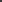 36 x 6 180   36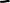 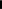 2161x3066(30x6) 180 (6 x 6) 36